МУНИЦИПАЛЬНОЕ ОБРАЗОВАНИЕ «БОГАШЕВСКОЕ СЕЛЬСКОЕ ПОСЕЛЕНИЕ»СОВЕТ БОГАШЕВСКОГО СЕЛЬСКОГО ПОСЕЛЕНИЯРЕШЕНИЕ      с. Богашево							                                                                                                                                            01.11.2012   № 11                                                                                                           3-ое собрание 3-го созываОб утверждении Положения «О Благодарственном письме Совета Богашевского сельского поселения»       В соответствии с Федеральным законом от 06.10.2003 № 131-ФЗ «Об общих принципах организации местного самоуправления в Российской Федерации», Уставом муниципального образования «Богашевское сельское поселение», для поощрения граждан, а также предприятий, учреждений, организаций за особые заслуги в развитии местного самоуправления, и в связи с профессиональными праздниками, проведя процедуру открытого голосования,		    СОВЕТ БОГАШЕВСКОГО СЕЛЬСКОГО ПОСЕЛЕНИЯ РЕШИЛ:Утвердить Положение «О Благодарственном письме Совета Богашевского сельского поселения» согласно приложению к настоящему решению.Разработать форму Благодарственного письма и представить на утверждение депутатами Совета Богашевского сельского поселения. Ответственная: Т.В. Ермакова Разместить настоящее решение в сети Интернет на официальном сайте Богашевского сельского поселения.Контроль за исполнением настоящего решения возложить на заместителя Председателя Совета Богашевского сельского поселения Т.В. ЕрмаковуПредседатель СоветаБогашевского сельского поселения                                                                     В.И. ГауэрТатьяна Викторовна Ермакова, 931-193В дело № 01-0__Ермакова Т.В.УТВЕРЖДЕНОРешением СоветаБогашевского сельского поселенияот «___» ____ 20___ № ___ПОЛОЖЕНИЕ«О Благодарственном письме Совета  Богашевского сельского поселения»Общие положения1.1. Положение о Благодарственном письме Совета Богашевского сельского поселения (далее - Положение) разработано в соответствии с Федеральным законом от 06.10.2003 № 131-ФЗ «Об общих принципах организации местного самоуправления в Российской Федерации», Уставом муниципального образования «Богашевское сельское поселение».1.2. Положение устанавливает основания и порядок награждения Благодарственным письмом Совета депутатов Богашевского сельского поселения (далее - Благодарственное письмо).1.3. Благодарственное письмо является формой поощрения граждан, трудовых коллективов, организаций за заслуги перед Богашевским сельским поселением (далее - поселение).Основания и порядок награждения Благодарственным письмом2.1. Благодарственным письмом могут награждаться граждане, трудовые коллективы и организации, осуществляющие свою деятельность на территории поселения.2.2. Основаниями для награждения Благодарственным письмом являются:- успехи в области экономики, науки, культуры, воспитания, просвещения, охраны здоровья, вклад в развитие физкультуры, спорта и туризма;- значительный вклад в реализацию муниципальных программ социально-экономического развития поселения;- внесение пожертвований на социальную поддержку малообеспеченных граждан, строительство и реконструкцию больниц, школ, культурных и спортивных центров и других социально важных объектов и памятников культуры поселения;- успехи в организации предпринимательской деятельности;- содействие деятельности правоохранительных органов;- содействие социально значимым инициативам.2.3. С ходатайством в Совет депутатов Богашевского сельского поселения (далее  - Совет депутатов) о награждении Благодарственным письмом могут обращаться депутаты Совета депутатов, фракции, органы местного самоуправления поселения, должностные лица органов местного самоуправления поселения, органы государственной власти, трудовые коллективы и руководители организаций.2.4. Ходатайство в виде письма на имя Председателя Совета депутатов о награждении Благодарственным письмом направляется совместно с представлением к награждению Благодарственным письмом. Представление оформляется в соответствии с приложениями №1 и №2 к настоящему Положению в печатном виде, скрепляется печатью.2.5. Ходатайство о награждении Благодарственным письмом с прилагаемыми к нему документами направляется в Совет депутатов для регистрации и дальнейшего рассмотрения контрольно-правовой депутатской комиссией (далее - комиссия) не позднее, чем за 7 дней до очередного заседания комиссии.2.6. На основании решения комиссии Председатель Совета депутатов издает распоряжение о награждении Благодарственным письмом.2.7. Заместитель Совета депутатов на основании распоряжения Председателя Совета депутатов о награждении Благодарственным письмом оформляет соответствующие документы, ведет в электронной форме учет награжденных.2.8. В награждении Благодарственным письмом может быть отказано в случаях:- отсутствия оснований, указанных в части 2.2 настоящего Положения;- непредставления документов и нарушения сроков их представления.2.9. Благодарственное письмо от имени Совета депутатов подписывается Председателем Совета депутатов и заверяется печатью Совета Богашевского сельского поселения. 2.10. Награжденные Благодарственным письмом могут вновь предлагаться на награждение за новые заслуги, но не ранее чем через 1 год после предыдущего награждения.2.11. Вручение Благодарственного письма производится Председателем Совета депутатов или по его поручению одним из депутатов Совета депутатов в торжественной обстановке на мероприятиях поселения, либо непосредственно в трудовых коллективах и организациях.Заключительные положения3.1. При утере Благодарственного письма дубликат не выдается.3.2. Форма Благодарственного письма утверждается решением Совета депутатов.Приложение №1 к Положению«О Благодарственном письме Совета Богашевского сельского поселения»ПРЕДСТАВЛЕНИЕК НАГРАЖДЕНИЮ БЛАГОДАРСТВЕННЫМ ПИСЬМОМ СОВЕТА ДЕПУТАТОВ ГРАЖДАН1. Фамилия ________________________________________________________________имя _____________________ отчество ________________________________________2. Должность, место работы ___________________________________________________________________________________________________________________________       (наименование органа местного самоуправления, организации)3. Дата рождения __________________________________________________________                                   (число, месяц, год)4. Государственные награды, иные награды, знаки отличия,  формы  поощрения:______________________________________________________________________________________________________________________________________________________5. Характеристика   с   указанием   конкретных  заслуг  представляемого   кнаграждению.Руководитель _____________________ ________________________________________                   (подпись)                  (инициалы, фамилия)М.П.Приложение №1 к Положению«О Благодарственном письме Совета Богашевского сельского поселения»ПРЕДСТАВЛЕНИЕК НАГРАЖДЕНИЮ БЛАГОДАРСТВЕННЫМ ПИСЬМОМ СОВЕТА ДЕПУТАТОВ ТРУДОВОГО КОЛЛЕКТИВА, ОРГАНИЗАЦИИ1. ___________________________________________________________________________________________________________________________________________________             (наименование трудового коллектива, организации)2. Сведения   о социально-экономических,   научных   и   иных   достижениях_________________________________________________________________________________________________________________________________________________________________________________________________________________________________3. Дата образования трудового коллектива, организации___________________________________________________________________________                            (месяц, год)Руководитель _________________ ____________________________________________                 (подпись)                 (инициалы, фамилия)М.П.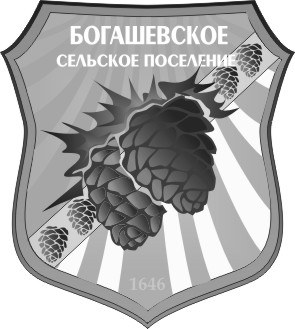 